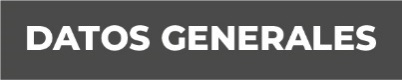 Nombre: Martha Karen Hernández CarmonaGrado de Escolaridad: MaestríaCédula Profesional: 10560911 Teléfono de Oficina: 232 324 8382Correo Electrónico: mhernandezc@fiscaliaveracruz.gob.mxFormación Académica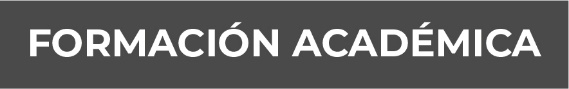 2012-2016Universidad VeracruzanaLicenciatura en DerechoXalapa, Veracruz.2018-2020Instituto de Posgrados XalapaMaestría en Derechos Procesal y Juicios OralesXalapa, Veracruz.Trayectoria Profesional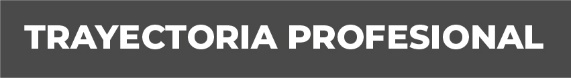 2015-2019Auxiliar Administrativo en la Dirección de Control de Procesos de la Fiscalía General del Estado de Veracruz.2019-2020Auxiliar Administrativo enFiscalía Regional Zona Centro- Xalapa2020-2021Auxiliar de Fiscal en la Unidad Integral de Procuración de Justicia en Xalapa, Veracruz. Conocimiento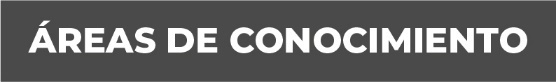 Derecho Procesal Derecho PenalAmparo